Область профессиональной деятельности выпускников: приготовление широкого ассортимента простых и основных блюд и основных хлебобулочных и кондитерских мучных изделий с учетом потребностей различных категорий потребителей.Обучающийся по профессии 41.01.09 Повар, кондитер готовится к следующим видам деятельности: Приготовление блюд из овощей и грибов;Приготовление блюд и гарниров из круп, бобовых и макаронных изделий, яиц, творога, теста;Приготовление супов и соусов;Приготовление блюд из рыбы;Приготовление блюд из мяса и домашней птицы;Приготовление холодных блюд и закусок;Приготовление сладких блюд и напитков;Приготовление хлебобулочных, мучных и кондитерских изделий.Объектами профессиональной деятельности выпускников являются:основное и дополнительное сырье для приготовления кулинарных блюд, хлебобулочных и кондитерских мучных изделий;технологическое оборудование пищевого и кондитерского производства;посуда и инвентарь;процессы и операции приготовления продукции питания.Срок обучения: 3 год 10 месяцевДокументы необходимые для поступления:1. Документ  об образовании (подлинник)  и 2 ксерокопии.2. Медицинская справка.3. Характеристика.4. Справка с места жительства5. Справка о семейном положении.6. Фото (3 * 4) - 4 шт.7. Сертификат о прививках.8. Ксерокопия медицинского полиса.9. Ксерокопия  страхового  полиса (СНИЛС)10. Ксерокопия  паспорта.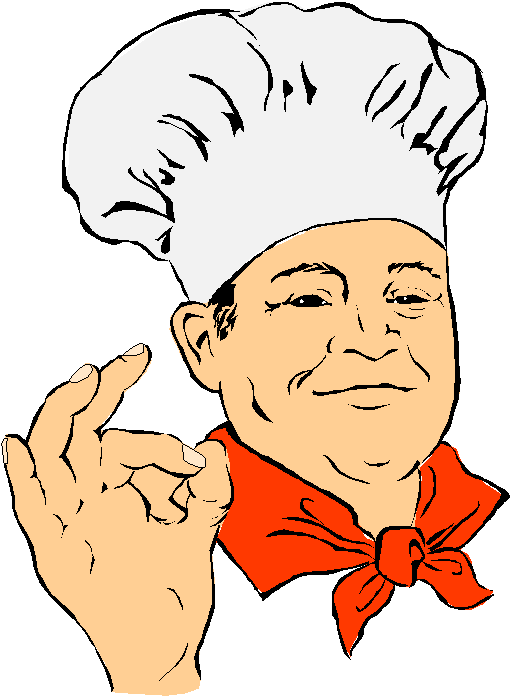 ПРОФЕССИЯ 41.01.09 Повар, кондитерна базе основного общего образования (9 классов)